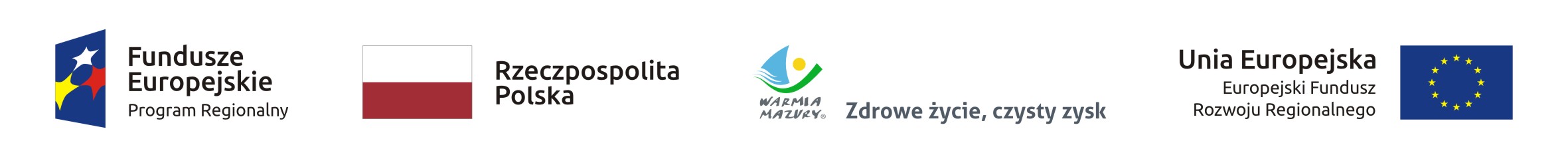 Załącznik nr 9................................................    pieczęć wykonawcy          ................................... dnia ........................OŚWIADCZENIE WYKONAWCYNazwa Wykonawcy ...............................................................................................................Adres Wykonawcy..................................................................................................................Numer telefonu ......................................................................................................................Numer teleksu /fax .................................................................................................................Numer REGON ......................................................................................................................Numer NIP...............................................................................................................................Przystępując do udziału w postępowaniu o udzielenie zamówienia w trybie przetargu nieograniczonego  na zadanie pn.„Modernizacja systemu ciepłowniczego Olecka polegająca na budowie ciepłowni bazującej na produkcji energii cieplnej ze spalania biomasy oraz modernizacji sieci i budowy węzłów cieplnych”.Świadomy odpowiedzialności karnej za złożenie fałszywego oświadczenia wynikającej z art. 297 § 1 ustawy z dnia 6 czerwca 1997 r. – Kodeks karny, oświadczam że: Byłem wykonawcą robót budowlanych polegających na budowie kotłowni opalanej zrębkami drzewnymi o mocy minimum 5,0 MWth, realizowanej w  ………………………………………., w ramach inwestycji ………………………………………………… a ponadto, że wykonane urządzenie uzyskało parametry techniczne jak przedstawionych referencjach z załącznika nr 9 SIWZ.                    					    …............................................................................................              (podpis/podpisy wykonawcy lub osób upoważnionych do składania oświadczeń woli w imieniu wykonawcy)